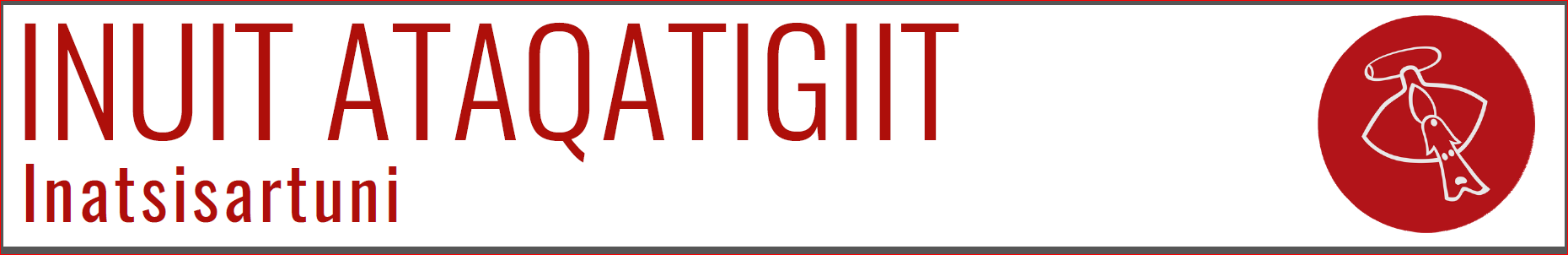 09. Juni 2020I henhold til § 37, stk. 1 i Forretningsordenen for Inatsisartut, fremsætter jeg følgende spørgsmål til Naalakkersuisut:Spørgsmål til Naalakkersuisut: Hvor meget sælkød har patienthjemmets brugere behov for om året?Har Naalakkersuisut vilje til at støtte at der indtages sælkød i det grønlandske patienthjem? Såfremt der skal være leverancer af sælkød til det grønlandske patienthjem, hvilke krav skal så opfyldes?Hvilke initiativer vil Naalakkersuisut tage for at opfylde disse krav?Har Naalakkersuisut udarbejdet en plan for at bane vej for, at patienter der bor i det grønlandske patienthjem, atter kan indtage sælkød under måltiderne? Hvis nej; agter Naalakkersuisut at udarbejde en plan der kan realiseres i løbet af kort tid?Hvad benyttes Neqi A/S til udover salg af fåre-, lamme- og oksekød?Har Neqi A/S planer om produktion af sælkød i bestemte perioder, dvs. i de perioder der ikke foretages normal produktion?Hvis nej; har Naalakkersuisut planer om at fremkomme med en opfordring desangående?Hvilke andre produktionsmetoder har Neqi A/S planer om?Har Neqi A/S initiativer i gang med Inuili om bedre udnyttelse af sælkød, eller har man plan er om det?Såfremt Neqi A/S indleder produktion af sælkød i bestemte perioder og dette kræver ændring af maskinel, hvor meget vil så disse udgifter løbe op på?(Medlem af Inatsisartut Stine Egede, Inuit Ataqatigiit)Begrundelse:Vi har netop modtaget Naalakkersuisuts undersøgelse (FM19-122) af kostplanen for det grønlandske patienthjem i Danmark. Der kan vi læse at den kost der serveres i det grønlandske patienthjem, er blevet bedre. Dette er en god nyhed.Vi har ligeledes desværre konstateret, at det er blevet problematisk at indkøbe sælkød efter at Lilleholms produktionsanlæg i Maniitsoq er lukket.Neqi A/S er blevet renoveret for 60 mio. kr. i 2013, men kapaciteten og dermed beskæftigelsen, udnyttes kun i bestemte perioder af året hvor der er produktion af lamme- og oksekød, hvor der beskæftiges mange mennesker. Derudover er der ingen nævneværdig produktion på Neqi A/S’ produktionsfaciliteter.Der bedes om svar indenfor 10 dage.